Publicado en Madrid el 11/12/2019 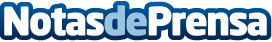 UNAOC y BMW Group anuncian a los 10 finalistas del Premio a la Innovación InterculturalDiez iniciativas de base social globales han sido nombradas finalistas del prestigioso Premio a la Innovación Intercultural durante una ceremonia de entrega de premios celebrada anoche en MadridDatos de contacto: Milena Pighi (BMW Group) +49-89-382-66563Nota de prensa publicada en: https://www.notasdeprensa.es/unaoc-y-bmw-group-anuncian-a-los-10-finalistas Categorias: Nacional Sociedad Madrid Emprendedores Solidaridad y cooperación Premios http://www.notasdeprensa.es